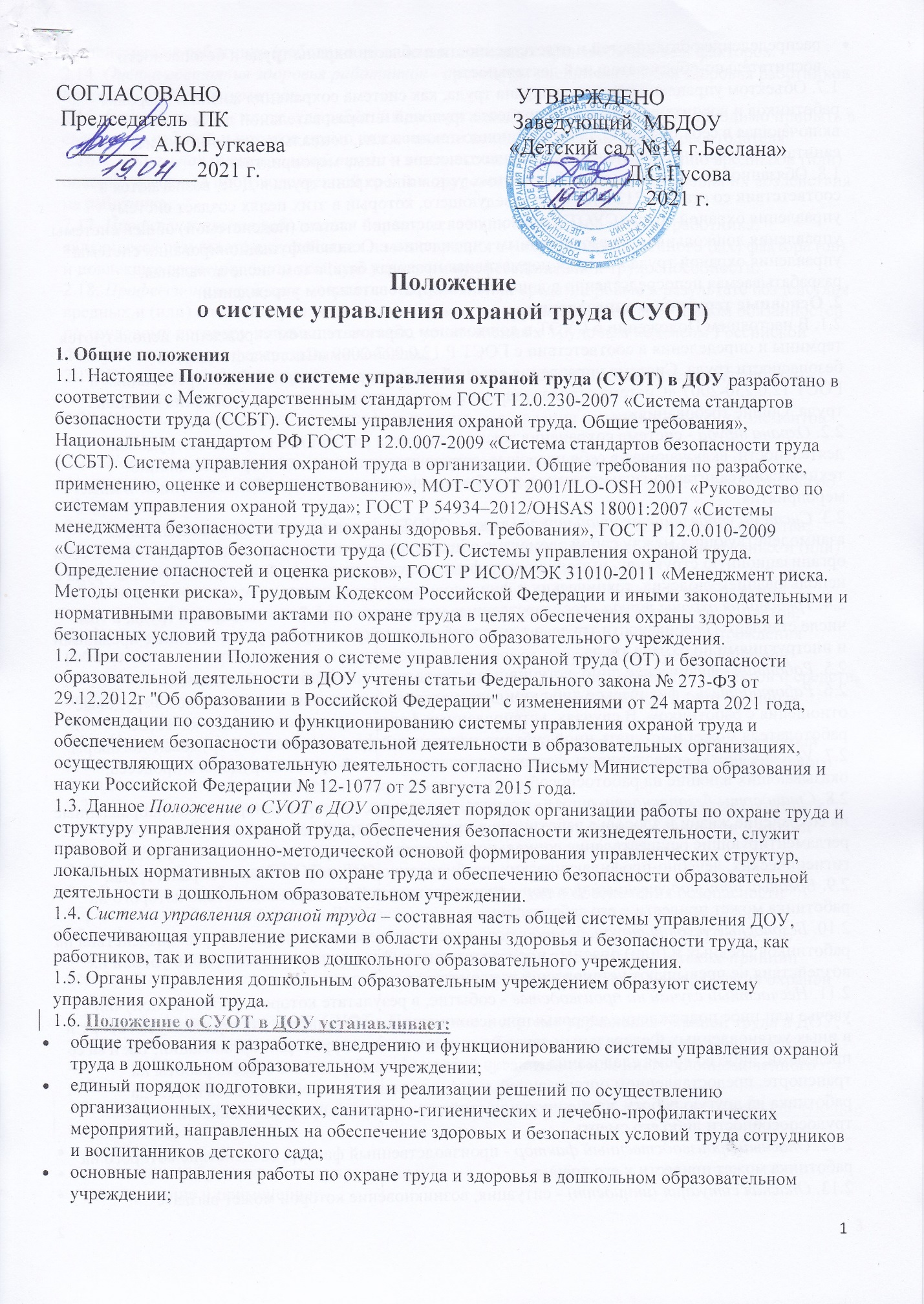  распределение обязанностей и ответственности в области охраны труда и безопасности воспитательно-образовательной деятельности.1.7. Объектом управления является охрана труда, как система сохранения жизни и здоровья работников и воспитанников ДОУ в процессе трудовой и образовательной деятельности, включающая в себя правовые, организационно-технические, социально-экономические, санитарно-гигиенические, лечебно-профилактические и иные мероприятия.
1.8. Обязанности по обеспечению безопасных условий и охраны труда в ДОУ возлагаются в соответствии со статьей 212 ТК РФ на заведующего, который в этих целях создает систему управления охраной труда (СУОТ), являющуюся составной частью (подсистемой) общей системы управления дошкольным образовательным учреждением. Основой функционирования системы управления охраной труда является нормативная правовая база, в том числе локальная, разрабатываемая непосредственно в дошкольном образовательном учреждении.2. Основные термины и определения2.1. В настоящем Положении о СУОТ в дошкольном образовательном учреждении используются термины и определения в соответствии с ГОСТ Р 12.0.007-2009 «Система стандартов безопасности труда. Система управления охраной труда в организации. Общие требования» и ГОСТ 12.0.230-2007 «Система стандартов безопасности труда. Системы управления охраной труда. Общие требования».
2.2. Охрана труда - система сохранения жизни и здоровья работников в процессе трудовой деятельности, включающая в себя правовые, социально-экономические, организационно-технические, санитарно-гигиенические, лечебно-профилактические, реабилитационные и иные мероприятия.
2.3. Система управления охраной труда (далее - СУОТ) - совокупность взаимосвязанных и взаимодействующих между собой элементов общей системы управления, которая включает в себя организационную структуру, выполняющую функции управления по обеспечению охраны труда с использованием людских, технических и финансовых ресурсов.
2.4. Требования охраны труда - государственные нормативные требования охраны труда, в том числе стандарты безопасности труда, а также требования охраны труда, установленные правилами и инструкциями по охране труда.
2.5. Работник - физическое лицо, вступившее в трудовые отношения с работодателем.
2.6. Работодатель - физическое либо юридическое лицо (организация), вступившее в трудовые отношения с работником. В случаях, установленных федеральными законами, в качестве работодателя может выступать иной субъект, наделенный правом заключать трудовые договоры.
2.7. Условия труда - совокупность факторов производственной среды и трудового процесса, оказывающих влияние на работоспособность и здоровье работника.
2.8. Стандарты безопасности труда - правила, процедуры, критерии и нормативы, направленные на сохранение жизни и здоровья работников в процессе трудовой деятельности и регламентирующие осуществление социально-экономических, организационных, санитарно-гигиенических, лечебно-профилактических, реабилитационных мер в области охраны труда.
2.9. Вредный производственный фактор - производственный фактор, воздействие которого на работника может привести к его заболеванию.
2.10. Безопасные условия труда, безопасность труда - условия труда, при которых воздействия на работников вредных и (или) опасных производственных факторов исключены, либо уровни их воздействия не превышают установленных нормативов.
2.11. Несчастный случай на производстве - событие, в результате которого работник получил увечье или иное повреждение здоровья при исполнении им обязанности по трудовому договору и в иных установленных Федеральным законом случаях как на территории организации, так и за ее пределами; либо во время следования к месту работы или возвращения с места работы на транспорте, предоставленном организацией, и которое повлекло необходимость перевода работника на другую работу, временную или стойкую утрату им профессиональной трудоспособности либо его смерть.
2.12. Опасный производственный фактор - производственный фактор, воздействие которого на работника может привести к его травме.
2.13. Опасная ситуация (инцидент) - ситуация, возникновение которой может вызвать воздействие на работника (работников) опасных и вредных производственных факторов.
2.14. Оценка состояния здоровья работников - процедуры оценки состояния здоровья работников путем медицинских осмотров.
2.15. Рабочее место - место, где работник должен находиться или куда ему необходимо прибыть в связи с его работой и которое прямо или косвенно находится под контролем работодателя.
2.16. Специальная оценка условий труда – комплекс мероприятий по выявлению вредных и (или) опасных факторов производственной среды и трудового процесса и оценке уровня их воздействия на работника.
2.17. Профессиональное заболевание - хроническое или острое заболевание работника, являющееся результатом воздействия на него вредного (ых) производственного (ых) фактора (ов) и повлекшее временную или стойкую утрату им профессиональной трудоспособности.
2.18. Профессиональный риск - вероятность причинения вреда здоровью в результате воздействия вредных и (или) опасных производственных факторов при исполнении работником обязанностей по трудовому договору или в иных случаях, установленных Трудовым кодексом Российской Федерации, другими федеральными законами.
2.19. Государственная экспертиза условий труда - оценка соответствия объекта экспертизы государственным нормативным требованиям охраны труда.
2.20. Идентификация риска – процесс нахождения, составления перечня и описания элементов риска.
2.21. Напряженность труда – характеристика трудового процесса, отражающая преимущественную нагрузку на центральную нервную систему, органы чувств, эмоциональную сферу труда.
2.22. Средства индивидуальной и коллективной защиты работников - технические средства, используемые для предотвращения или уменьшения воздействия на работников вредных и (или) опасных производственных факторов, а также для защиты от загрязнения.
2.23. Знаки безопасности – знаки, представляющие собой цветографическое изображение определенной геометрической формы с использованием сигнальных и контрастных цветов, графических символов и/или поясняющих надписей, предназначенные для предупреждения работников о непосредственной или возможной опасности, запрещении, предписании или разрешения определенных действий, а также для информации о расположении объектов и средств, использование которых исключает или снижает риск воздействия опасных и (или) вредных производственных факторов.
2.24. Нормативный правовой акт – официальный документ установленной формы, принятый (изданный) в пределах компетенции уполномоченного государственного органа (должностного лица), иных социальных структур.
2.25. Локальный нормативный акт – документ, содержащий нормы трудового права, который принимается работодателем в пределах его компетенции в соответствии с законами и иными нормативными правовыми актами, коллективным договором, соглашениями.3. Общие требования к СУОТ в ДОУ3.1. В основе разработки системы управления охраной труда и обеспечения безопасности образовательной деятельности в ДОУ лежит концепция, согласно которой дошкольное образовательное учреждение периодически анализирует и оценивает свою СУОТ, с целью выявления благоприятных возможностей для ее улучшения и реализации, а также принцип всеобщей вовлеченности – участие работников во всех элементах системы управления охраной труда.
3.2. Основа функционирования СУОТ - Положение о системе управления охраной труда в ДОУ, утвержденное приказом заведующего дошкольным образовательным учреждением с учетом мнения выборного органа первичной профсоюзной организации или иного уполномоченного работниками органа.
3.3. политика;дошкольное образовательное учреждение;планирование и применение;оценка;действие по совершенствованию.3.4. интеграцию в общую систему управления деятельностью дошкольного образовательного учреждения;осуществление корректирующих действий по его адаптации к изменяющимся обстоятельствам; обязательства заведующего ДОУ по постоянному улучшению условий и охраны труда;формирование службы охраны труда, обеспечение социального партнерства;обязанности работников по охране труда;стимулирование работы по охране труда;наличие нормативной правовой базы, содержащей требования охраны труда в соответствии со спецификой дошкольной образовательной организации;передачу и обмен информацией по охране труда, включающие получение и рассмотрение внешних и внутренних обращений (сообщений), их документальное оформление и подготовку ответов, а также рассмотрение предложений работников (их представителей).3.5. Политика и цели в области охраны труда и безопасности воспитательно-образовательной деятельности в детском саду.Обеспечение функционирования СУОТ.Процедуры, направленные на достижение целей в области охраны труда и безопасности образовательной деятельности.Планирование мероприятий по реализации процедур.Контроль функционирования СУОТ и мониторинг реализации процедур.Планирование улучшений функционирования СУОТ в дошкольном образовательном учреждении.Управление документами системы управления охраной труда.Анализ эффективности СУОТ, проводимый в дошкольном образовательном учреждении.3.6. Система управления охраной труда ДОУ разрабатывается, внедряется и функционирует в соответствии с характером деятельности дошкольного образовательного учреждения.
3.7. Разработка, внедрение и функционирование СУОТ производится заведующим дошкольным образовательным учреждением на основе локального нормативного акта.4. Цели и задачи системы управления охраной труда4.1. Целью разработки и внедрения СУОТ в ДОУ является обеспечение охраны труда и здоровья работников и воспитанников в процессе трудовой и образовательной деятельности, предупреждение производственного и детского травматизма, профессиональной заболеваемости, а также обеспечение соответствия условий труда государственным нормативным требованиям.
4.2. Цели в области охраны труда должны быть оформлены в виде документа на определенный период времени и доведены до всех ответственных функциональных структур и уровней управления дошкольным образовательным учреждением.
4.3. Цели в области охраны труда должны регулярно оцениваться на актуальность.
4.4. Для достижения целей в области охраны труда в ДОУ должны быть сформированы конкретные задачи и программы. Разработанные программы должны быть документально оформлены и содержать информацию о сроках реализации, ответственном исполнителе, источниках финансирования и конкретном результате.
4.5. приемлемы и соответствовать специфике дошкольного образовательного учреждения, характеру его деятельности;соответствовать требованиям трудового законодательства Российской Федерации и иных нормативных правовых актов;направлены на непрерывное совершенствование профилактических и защитных мероприятий по охране труда сотрудников для достижения наилучшей результативности деятельности в этой области;обеспечены реальными и необходимыми ресурсами;оформлены в виде документа на определенный период времени и доведены до всех ответственных функциональных структур и уровней управления дошкольным образовательным учреждением;должны периодически проверяться, в случае необходимости, корректироваться.4.6. основные направления деятельности ДОУ;основные направления дошкольного образовательного учреждения в области охраны труда;результаты определения опасностей, оценки рисков; законодательные требования;мнения работников;уровень реализации ранее установленных целей и мероприятий в области охраны труда;результаты расследования несчастных случаев, профессиональных заболеваний, инцидентов, аварий;результаты анализа системы управления охраной труда руководством дошкольного образовательного учреждения.4.7. Цели должны быть определены качественно и, где это осуществимо, количественно.
4.8. реализация основных направлений политики дошкольного образовательного учреждения в сфере охраны труда и выработка предложений по ее совершенствованию;разработка и реализация программ улучшения условий и охраны труда;создание условий, обеспечивающих соблюдение законодательства по охране труда, в том числе обеспечение безопасности эксплуатации учебных и бытовых зданий и сооружений, помещений, используемых в образовательной деятельности, оборудования, приборов и технических средств обучения;формирование безопасных условий труда;контроль над соблюдением требований охраны труда;обучение и проверка знаний по охране труда, в том числе, создание и совершенствование непрерывной системы образования в области обеспечения безопасности жизнедеятельности;предотвращение несчастных случаев с работниками и воспитанниками во время проведения воспитательно-образовательной деятельности;охрана и укрепление здоровья работников, воспитанников, создание оптимального сочетания режимов труда, обучения, организованного отдыха.5. Политика (концепция) ДОУ в области охраны труда и безопасности образовательной деятельности5.1. Заведующий дошкольным образовательным учреждением отвечает за политику в области охраны труда (далее – политика), проявляет инициативу в решении проблем охраны труда и заинтересованность в её реализации.
5.2. Политика в области охраны труда и безопасности образовательной деятельности является самостоятельным документом (разделом документа) ДОУ и содержит основные направления деятельности и обязательства заведующего дошкольным образовательным учреждением в области охраны труда и безопасности воспитательно-образовательной деятельности.
5.3. обеспечение безопасности и охраны здоровья всех работников детского сада путем предупреждения несчастных случаев и профессиональных заболеваний;сохранение жизни и здоровья воспитанников в процессе трудовой и воспитательно-образовательной деятельности;соответствие условий труда на рабочих местах требованиям охраны труда;выполнение последовательных и непрерывных мер (мероприятий) по предупреждению происшествий и случаев ухудшения состояния здоровья работников и детей, профилактике производственного и детского травматизма, профессиональных заболеваний, в том числе посредством управления профессиональными рисками;соблюдение законодательства Российской Федерации об охране труда и иных нормативных правовых актов РФ, программ по охране труда, коллективных соглашений по охране труда и других требований, которые дошкольное образовательное учреждение обязалось выполнить;обязательства по проведению консультаций с работниками и их представителями и привлечению их к активному участию во всех элементах СУОТ;непрерывное совершенствование функционирования системы управления охраной труда;обязательное привлечение работников, уполномоченных ими представительных органов к участию в управлении охраной труда и обеспечении условий труда, соответствующих требованиям охраны труда, посредством необходимого ресурсного обеспечения и поощрения такого участия;установление гарантий и компенсаций за работу во вредных и (или) опасных условиях труда;выделение необходимых ресурсов для достижения целей в области охраны труда;предоставления необходимых условий и гарантий деятельности лицам, ответственным за обеспечение охраны труда, уполномоченным лицам по охране труда, членам комиссии по охране труда для правильного выполнения ими своих функций.5.4. Политика должна учитывать специфику деятельности ДОУ, характер и масштаб рисков для здоровья и безопасности сотрудников, устанавливать приоритеты, цели и задачи по охране труда, быть доступной и открытой для любых заинтересованных сторон, а ее реализация должна получать необходимое и достаточное ресурсное (техническое, финансовое, кадровое) обеспечение и поддержку заведующего дошкольным образовательным учреждением.
5.5. Основные принципы политики в области охраны труда должны быть оформлены в виде отдельного документа, кратко и четко изложены, доведены до сведения всех работников и, после согласования с выборным органом профсоюзной организацией, утверждены заведующим дошкольным образовательным учреждением, либо уполномоченным им лицом.
5.6. Политика в области охраны труда должна периодически анализироваться и пересматриваться, чтобы отражать изменяющиеся условия труда и информацию по вопросам охраны труда.
5.7. положения о соответствии условий труда на рабочих местах требованиям охраны труда;обязательства заведующего ДОУ по предотвращению производственного и детского травматизма и ухудшения здоровья работников и воспитанников дошкольного образовательного учреждения;положения об учете специфики деятельности дошкольного образовательного учреждения, обусловливающей уровень профессиональных рисков;порядок совершенствования функционирования СУОТ.5.8. При определении Политики в области охраны труда заведующий обеспечивает совместно с работниками и (или) уполномоченными ими представительными органами предварительный анализ состояния охраны труда в дошкольной образовательной организации и обсуждение Политики.
5.9. Политика в области охраны труда, как правило, включается в раздел "Условия и охрана труда" Коллективного договора.
5.10. Политика по охране труда должна быть доступна всем работникам ДОУ, а также иным лицам, находящимся на территории, в зданиях и сооружениях дошкольного образовательного учреждения.6. Обеспечение функционирования СУОТ в ДОУОрганизация работ по обеспечению функционирования СУОТ в ДОУ
6.1.1. распределение обязанностей и ответственности в сфере охраны труда и безопасности образовательной деятельности между администрацией, специалистами и работниками дошкольного образовательного учреждения;назначение приказом по дошкольному образовательному учреждению ответственного по охране труда;участие работников дошкольного образовательного учреждения и их представителей в управлении охраной труда, в части привлечения их к консультациям, информированию и повышению квалификации, предоставления условий для совершенствования СУОТ и создания, формирования и функционирования комиссии по охране труда;подготовка Перечня действующих законодательных и иных нормативных правовых актов, содержащих государственные нормативные требования охраны труда, которыми следует руководствоваться при осуществлении и в соответствии со спецификой деятельности ДОУ и обеспечение наличия указанных нормативных правовых актов, содержащих требования охраны труда;обучение и подготовку сотрудников дошкольного образовательного учреждения по охране труда;разработку процедур по формированию документации системы управления охраной труда;разработку процесса передачи и обмена информацией по охране труда, включающие получение и рассмотрение внешних и внутренних обращений (сообщений), их документальное оформление и подготовку ответов, а также рассмотрение предложений работников и их представителей.6.2. Структура СУОТ в ДОУ
6.2.1. Организационно система управления охраной труда в дошкольном образовательном учреждении является трехуровневой.
6.2.2. Управление охраной труда на первом уровне в соответствии с имеющимися полномочиями осуществляет заведующий дошкольным образовательным учреждением.
6.2.3. Управление охраной труда на втором уровне осуществляет заведующий дошкольным образовательным учреждением или уполномоченные лицо, на котором приказом возложены обязанности по охране труда (Служба охраны труда создается в организациях численностью более 50 работников (ст. 217 ТК РФ)).
6.2.4. Задачи и функции лица, ответственного за охрану труда в дошкольном образовательном учреждении, соответствуют задачам и функциям службы охраны труда.
6.2.5. Управление охраной труда на третьем уровне, в соответствии с имеющимися полномочиями, осуществляет комиссия (комитет) по охране труда, а также профсоюзная организация (совет трудового коллектива), в лице председателя и (или) уполномоченного лица по охране труда от трудового коллектива.
6.2.6. повышение ответственности каждого за результаты своей деятельности;рост заинтересованности каждого в успехах организации и своей причастности к решению общих задач;переход от разобщенных действий к солидарным и осознанным, работе в коллективе, сотрудничеству и социальному партнерству;мотивацию всех и каждого в отдельности к участию в постоянном улучшении деятельности дошкольного образовательного учреждения.6.3. Распределение обязанностей и ответственности по охране труда и безопасности образовательной деятельности
6.3.1. Общее руководство работой по обеспечению безопасных условий и охраны труда, а также организация контроля состояния условий труда на рабочих местах возлагается на заведующего дошкольным образовательным учреждением.
6.3.2. Заведующий возлагает конкретные обязанности по обеспечению охраны труда и безопасности образовательной деятельности на заместителей заведующего ДОУ, руководителей структурных подразделений и других работников дошкольного образовательного учреждения, включив указанные обязанности в должностные инструкции или утвердив их приказом. Утвержденные заведующим должностные инструкции или приказ доводятся до соответствующего работника под подпись при приеме на работу или назначении на новую должность.
6.3.3. Делегируя полномочия по отдельным вопросам охраны труда должностным лицам, заведующий ДОУ приказами назначает лиц, ответственных за различные направления в сфере охраны труда и обеспечения безопасности образовательной деятельности, в том числе:по организации и координации работ по охране труда и обеспечению безопасности образовательной деятельности;по обеспечению безопасности содержания территории, технического состояния и эксплуатации зданий и сооружений дошкольного образовательного учреждения;по обеспечению безопасного состояния технологического оборудования, инструментов и технических средств обучения;по обеспечению безопасного состояния транспортных средств и безопасную организацию перевозки воспитанников;по пожарной безопасности;производственному контролю соблюдения санитарных правил и выполнением санитарно-противоэпидемических (профилактических) мероприятий;по обеспечению исправного состояния и безопасной эксплуатации тепловых сетей и теплопотребляющих установок (водогрейных котлов);по обучению работников дошкольного образовательного учреждения безопасности труда и т.д.6.3.4. Руководители, специалисты и другие работники ДОУ в соответствии с распределением обязанностей и требованиями должностных инструкций, допустившие нарушения законодательства об охране труда и иных нормативных правовых актов, содержащих нормы трудового права, привлекаются к дисциплинарной, материальной, гражданско-правовой, административной и уголовной ответственности в установленном законодательством порядке.6.4. Функции заведующего при осуществлении управления охраной труда
6.4.1. осуществляет создание и функционирование системы управления охраной труда;осуществляет создание службы охраны труда или введение должности специалиста по охране труда в дошкольном образовательном учреждении с численностью работников свыше 50 человек, либо привлечение специалистов, оказывающих услуги в области охраны труда, привлекаемые заведующим по гражданско-правовому договору;организует разработку организационно-распорядительных документов, распределение полномочий, а также обязанностей и ответственности работников в сфере охраны труда и безопасности образовательной деятельности;создаёт Комиссию по охране труда;разрабатывает мероприятия по улучшению условий и охраны труда, включает их в Коллективный договор, обеспечивает их финансирование в порядке и объемах, установленных действующим законодательством Российской Федерации об охране труда;обеспечивает соблюдение государственных санитарно-эпидемиологических правил и нормативов;обеспечивает приобретение и выдачу за счет средств ДОУ сертифицированной специальной одежды, специальной обуви и других средств индивидуальной защиты, смывающих и обезвреживающих средств, в соответствии с установленными нормами, работникам, занятым на работах с вредными и опасными условиями труда, а также на работах, выполняемых в особо температурных условиях или связанных с загрязнением;обеспечивает безопасную эксплуатацию зданий и сооружений, электро-технологического оборудования, инструмента и технических средств обучения, применение средств коллективной и индивидуальной защиты;обеспечивает обучение и проверку знаний работников ДОУ по охране труда;обеспечивает режим труда и отдыха участников воспитательно-образовательных отношений в соответствии с трудовым законодательством и иными нормативными правовыми актами Российской Федерации, содержащими нормы трудового права;обеспечивает санитарно-бытовое и лечебно-профилактическое обслуживание работников в соответствии с требованиями охраны труда;организует проведение за счет средств дошкольного образовательного учреждения предварительных и периодических медицинских осмотров;организует контроль над соблюдением работниками требований охраны труда;обеспечивает ознакомление работников с требованиями охраны труда;обеспечивает разработку и утверждение правил и инструкций по охране труда для работников с учетом мнения профсоюза или уполномоченного лица, инструкций по безопасности для воспитанников детского сада;организует проведение специальной оценки условий труда в ДОУ, предоставляет работникам компенсации за тяжелые работы, работы с вредными и опасными условиями труда;организует расследование и учет несчастных случаев с работниками и воспитанниками, а также профессиональных заболеваний;обеспечивает обязательное социальное страхование работников от несчастных случаев на производстве и профессиональных заболеваний;обеспечивает своевременное информирование органов государственной власти (в том числе орган управления образованием) о происшедших авариях, несчастных случаях и профессиональных заболеваниях;обеспечивает организацию исполнения указаний и предписаний представителей органов исполнительной власти, осуществляющих государственный контроль (надзор), представлений технической инспекции труда Профсоюза, выдаваемых ими по результатам контрольно-надзорной деятельности;наличие комплекта нормативных правовых актов, содержащих требования охраны труда в соответствии со спецификой деятельности дошкольного образовательного учреждения;осуществляет иные функции, предусмотренные действующим законодательством об охране труда.6.5. Заместитель заведующего по ВМР, УВР (старший воспитатель):организует работу по соблюдению в воспитательно-образовательной деятельности норм и правил охраны труда;осуществляет контроль состояния условий и охраны труда в структурном подразделении, за безопасностью используемых в процессе образовательной деятельности оборудования, инвентаря, технических и наглядных средств обучения, размещенных в здании - групповых комнатах, помещениях для занятий с детьми (физкультурный зал, музыкальный зал и др).содействует работе службы охраны труда (специалиста по охране труда) и комиссии по охране труда, уполномоченных;организует разработку и периодический пересмотр не реже 1 раза в 5 лет инструкций по охране труда, участвует в разработке инструкций по охране труда по должностям и видам выполняемых работ работников подразделения;обеспечивает проведение с работниками подразделения инструктажей по охране труда (первичного инструктажа на рабочем месте, повторного инструктажа на рабочем месте, внепланового инструктажа и целевого инструктажа);участвует в организации и проведении подготовки по охране труда, профессиональной гигиенической подготовки и аттестации работников ДОУ;организует обеспечение медицинского обслуживания работников и детей в соответствии с требованиями охраны труда;участвует в организации проведения специальной оценки условий труда;принимает меры по сохранению жизни и здоровья работников и иных лиц при возникновении чрезвычайных ситуаций, в том числе меры по оказанию пострадавшим первой помощи;своевременно информируют заведующего ДОУ о чрезвычайных ситуациях, несчастных случаях, происшедших в дошкольном образовательном учреждении;при чрезвычайных ситуациях и несчастных случаях, происшедших в дошкольной образовательной организации, принимает оперативные меры по доставке пострадавших в медицинскую организацию для оказания квалифицированной медицинской помощи;принимает меры по устранению причин несчастных случаев с воспитанниками детского сада во время воспитательно-образовательной деятельности, организует работу по профилактике травматизма;обеспечивает устранение нарушений, выявленных органами государственного контроля и надзора (Рострудинспекции, Роспотребнадзора, Ростехнадзора, Госпожнадзора, Прокуратуры), органами управления образованием, службой охраны труда (специалистом по охране труда), а также уполномоченными (доверенными) лицами по охране труда Профсоюза по результатам проверок соблюдения законодательных и иных нормативных правовых актов по охране труда;обеспечивает наличие в общедоступных местах ДОУ документов и информации, содержащих требования охраны труда, для ознакомления с ними работников подразделения и иных лиц.6.6. Заместитель заведующего по административно-хозяйственной работе (завхоз):организует работу по соблюдению обслуживающим персоналом норм и правил охраны труда;обеспечивает соблюдение требований охраны труда при эксплуатации зданий и сооружений ДОУ, технологического, энергетического, игрового и спортивного оборудования, осуществляет их периодический осмотр и организует текущий ремонт;осуществляет контроль состояния условий и охраны труда в структурном подразделении, за безопасностью в сопутствующих помещениях (медицинский блок, пищеблок, прачечная), помещениях служебно-бытового назначения для персонала, а также оборудования и инвентаря хозяйственной зоны, игровых и физкультурных площадок на территории дошкольного образовательного учреждения;содействует работе службы охраны труда (специалиста по охране труда) и комиссии по охране труда, уполномоченных;организует разработку и периодический пересмотр не реже 1 раза в 5 лет инструкций по охране труда, участвует в разработке инструкций по охране труда по должностям и видам выполняемых работ работников подразделения;обеспечивает проведение с работниками подразделения инструктажей по охране труда (первичного инструктажа на рабочем месте, повторного инструктажа на рабочем месте, внепланового инструктажа и целевого инструктажа);участвует в организации и проведении подготовки по охране труда, профессиональной гигиенической подготовки и аттестации работников ДОУ;организует и обеспечивает проведение индивидуальной стажировки на рабочем месте работников рабочих профессий и обслуживающего персонала;организует и обеспечивает выдачу специальной одежды, специальной обуви и других средств индивидуальной защиты, смывающих и обезвреживающих средств в соответствии с установленными типовыми нормами;организует обеспечение санитарно-бытового обслуживания работников и детей в соответствии с требованиями охраны труда;участвует в организации проведения специальной оценки условий труда;участвует в организации управления профессиональными рисками;принимает меры по сохранению жизни и здоровья работников и иных лиц при возникновении чрезвычайных ситуаций, в том числе меры по оказанию пострадавшим первой помощи;своевременно информируют заведующего ДОУ о чрезвычайных ситуациях, несчастных случаях, происшедших в дошкольном образовательном учреждении;при чрезвычайных ситуациях и несчастных случаях, происшедших в дошкольной образовательной организации, принимает оперативные меры по доставке пострадавших в медицинскую организацию для оказания квалифицированной медицинской помощи;принимает меры по устранению причин несчастных случаев на производстве, организует работу по профилактике травматизма и профзаболеваний;обеспечивает устранение нарушений, выявленных органами государственного контроля и надзора (Рострудинспекции, Роспотребнадзора, Ростехнадзора, Госпожнадзора, Прокуратуры), органами управления образованием, службой охраны труда (специалистом по охране труда), а также уполномоченными (доверенными) лицами по охране труда Профсоюза по результатам проверок соблюдения законодательных и иных нормативных правовых актов по охране труда;обеспечивает наличие в общедоступных местах ДОУ документов и информации, содержащих требования охраны труда, для ознакомления с ними работников подразделения и иных лиц.6.7. Работники ДОУ:обеспечивают безопасное проведение воспитательно-образовательной деятельности, в том числе соблюдение требований охраны труда в рамках выполнения своих трудовых функций, включая выполнение требований инструкций по охране труда, правил внутреннего трудового распорядка;проходят обязательные медицинские осмотры и психиатрические освидетельствования в установленном законодательством порядке;проходят подготовку по охране труда, в том числе обучение безопасным методам и приемам выполнения работ и оказанию первой помощи пострадавшим, инструктажа по охране труда, индивидуальной стажировки на рабочем месте, проверки знаний требований охраны труда;участвуют в контроле состояния условий и охраны труда, безопасностью применяемого на рабочем месте оборудования, инструментов и инвентаря, вносит предложения по улучшению и оздоровлению условий труда и воспитательно-образовательной деятельности;проверяют в отношении своего рабочего места наличие и исправность защитных устройств, средств индивидуальной защиты, состояние помещений, территории, площадок на соответствие требованиям безопасности;правильно применяют средства индивидуальной защиты и приспособления, обеспечивающие безопасность труда и воспитательно-образовательной деятельности;извещают заведующего ДОУ (при отсутствии - иное должностное лицо) о любой ситуации, угрожающей жизни и здоровью работников и воспитанников дошкольного образовательного учреждения, о каждом несчастном случае или об ухудшении состояния своего здоровья или иных лиц;при возникновении аварий (пожара) и иных чрезвычайных ситуаций действуют в соответствии с утвержденным заведующим детским садом порядком действий в случае их возникновения, принимают необходимые меры по спасению детей и сотрудников, а также ограничению развития возникшей аварии (пожара) и ее ликвидации;принимают меры по оказанию первой помощи пострадавшим в результате несчастного случая.6.8. Служба охраны труда (специалист по охране труда)
6.8.1. Организация работ по охране труда в ДОУ возлагается на службу охраны труда (специалиста по охране труда).
6.8.2. При отсутствии у заведующего ДОУ службы охраны труда, штатного специалиста по охране труда их функции осуществляет заведующий или уполномоченный заведующим работник, на которого приказом возложены обязанности по охране труда.
6.8.3. организует и координирует работу по охране труда и обеспечению безопасности образовательной деятельности, координирует работу структурных подразделений в области охраны труда;проводит с работниками дошкольного образовательного учреждения вводный инструктаж, контролирует проведение руководителями подразделений инструктажей по охране труда (первичных, повторных, внеплановых, целевых).участвует в разработке и контроле функционирования системы управления охраной труда (СУОТ) в дошкольном образовательном учреждении;участвует в управлении профессиональными рисками;участвует в организации и проведении специальной оценки условий труда;участвует в разработке локальных нормативных актов по охране труда и обеспечению безопасности воспитательно-образовательной деятельности, раздела по охране труда Коллективного договора;осуществляет контроль целевого использования средств на реализацию мероприятий по улучшению условий и охраны труда;участвует в организации и проведении подготовки по охране труда и оказанию первой помощи, профессиональной гигиенической подготовки и аттестации работников дошкольного образовательного учреждения;участвует в работе по определению контингента работников ДОУ, подлежащих обязательным медицинским осмотрам и психиатрическим освидетельствованиям;оказывает методическую помощь заместителям заведующего, руководителям структурных подразделений ДОУ в разработке новых и пересмотре действующих инструкций по охране труда, а также в составлении программ обучения работников безопасным приемам и методам работы;осуществляет проведение проверок состояния охраны труда в дошкольной образовательной организации, а также выдает предписания об устранении имеющихся недостатков и нарушений требований охраны труда, контролирует их выполнение;осуществляет контроль соблюдения в ДОУ законодательных и нормативных правовых актов по охране труда, предоставлением работникам установленных компенсаций по условиям труда, проведением профилактической работы по предупреждению производственного и детского травматизма, профессиональных заболеваний, выполнением мероприятий, направленных на создание здоровых и безопасных условий труда и воспитательно-образовательной деятельности.информирует работников дошкольного образовательного учреждения о состоянии условий и охраны труда на рабочих местах, существующих профессиональных рисках, о полагающихся работникам компенсациях за работу с вредными и (или) опасными условиями труда и иными особыми условиями труда и средствах индивидуальной защиты;организует размещение в доступных местах наглядных пособий и современных технических средств с целью проведения обучения по охране труда;осуществляет координацию и контроль обеспечения работников средствами индивидуальной защиты, а также их хранения, оценки состояния и исправности;осуществляет контроль обеспечения работников дошкольного образовательного учреждения нормативной правовой и методической документацией в области охраны труда;участвует в расследовании несчастных случаев на производстве и профессиональных заболеваний, анализе причин производственного травматизма, профессиональных заболеваний, в разработке мероприятий по их предотвращению.6.9. Комиссия по охране труда
6.9.1. По инициативе заведующего ДОУ и (или) по инициативе работников либо выборного органа первичной профсоюзной организации (профком) в дошкольном образовательном учреждении создается комиссия по охране труда.
6.9.2. Комиссия по охране труда является составной частью системы управления охраной труда в дошкольном образовательном учреждении, а также одной из форм участия работников в управлении ДОУ в области охраны труда.
6.9.3. Работа Комиссии по охране труда строится на принципах социального партнерства. В состав Комиссии на паритетной основе входят представители работодателя и представители выборного органа первичной профсоюзной организации или иного представительного органа работников.
6.9.4. разработка на основе предложений членов Комиссии по охране труда программы совместных действий заведующего ДОУ, выборного органа первичной профсоюзной организации или иного уполномоченного работниками представительного органа по обеспечению соблюдения государственных нормативных требований охраны труда, предупреждению производственного травматизма, детского травматизма и профессиональной заболеваемости;организация проверок состояния условий и охраны труда на рабочих местах, подготовка по их результатам, а также на основе анализа причин производственного травматизма, детского травматизма и профессиональной заболеваемости предложений заведующему ДОУ по улучшению условий труда и воспитательно-образовательной деятельности;содействие службе охраны труда, заведующему в информировании работников о состоянии условий и охраны труда на рабочих местах, существующем риске повреждения здоровья, о полагающихся работникам компенсациях за работу во вредных и (или) опасных условиях труда, средствах индивидуальной защиты.6.10. Уполномоченное лицо по охране труда профсоюзного комитета или совета трудового коллектива
6.10.1. Составной частью системы управления охраной труда в ДОУ, а также одной из форм участия работников в управлении дошкольным образовательным учреждением в области охраны труда является уполномоченные (доверенные) лица по охране труда профсоюзного комитета или совета трудового коллектива.
6.10.2. Уполномоченное (доверенное) лицо по охране труда профсоюзного комитета дошкольного образовательного учреждения осуществляет общественный (профсоюзный) контроль за состоянием охраны труда на рабочих местах, соблюдением заведующим ДОУ и должностными лицами структурных подразделений законных прав и интересов работников в области охраны труда, сохранением жизни и здоровья работников и воспитанников во время воспитательно-образовательной деятельности.
6.10.3. В соответствии со статьей 370 Трудового Кодекса Российской Федерации уполномоченное лицо по охране труда профсоюзного комитета имеет право беспрепятственно проверять соблюдение требований охраны труда и вносить обязательные для рассмотрения заведующим и иными должностными лицами ДОУ предложения об устранении выявленных нарушений требований охраны труда.
6.10.4 Уполномоченный по охране труда представляет профсоюзную сторону в комиссии по охране труда, создаваемой в дошкольной образовательной организации.
6.10.5. проведение выборным коллегиальным органом первичной профсоюзной организации (профком) консультаций с заведующим дошкольным образовательным учреждением по вопросам принятия локальных нормативных актов по охране труда и планов (программ) улучшения условий и охраны труда;получение от заведующего детским садом информации по вопросам, непосредственно затрагивающим законные права и интересы работников в области охраны труда;обсуждение с заведующим ДОУ вопросов охраны труда, внесение предложений по совершенствованию работы в области охраны труда и обеспечения безопасности воспитательно-образовательной деятельности;участие в разработке и принятии коллективных договоров;иные формы, определенные Трудовым кодексом Российской Федерации, иными федеральными законами, учредительными документами дошкольного образовательного учреждения, коллективным договором, локальными нормативными актами.7. Процедуры, направленные на достижение целей в области охраны труда и безопасности образовательной деятельности
7.1.1. ДОУ создает условия, обеспечивающие жизнь и здоровье воспитанников и работников дошкольного образовательного учреждения.
7.1.2. соответствием проектируемых, строящихся, реконструируемых и эксплуатируемых зданий, строений, сооружений и оборудования ДОУ государственным нормативным требованиям охраны труда, требованиям технических регламентов, сводов правил, строительных, санитарных, пожарных норм и правил, национальных, межгосударственных стандартов и других нормативных документов;содержанием зданий, строений, сооружений, оборудования дошкольного образовательного учреждения в соответствии с требованиями санитарных и гигиенических норм в процессе их эксплуатации;проведением качественных плановых, текущих и капитальных ремонтов зданий, строений, сооружений, оборудования в установленные сроки;проведением регулярных осмотров, проверок и обследований зданий, строений, сооружений, оборудования (в том числе, спортивного оборудования и оборудования детских игровых площадок) с целью выявления и устранения факторов, представляющих угрозу жизни и здоровью работников и детей;проведением ежегодных измерений сопротивления изоляции электроустановок и электропроводки, заземляющих устройств, периодических испытаний и освидетельствований водогрейных и паровых котлов, сосудов, работающих под давлением;соблюдением работниками дошкольного образовательного учреждения норм и правил охраны труда, правильным применением средств индивидуальной защиты.7.2. Подготовка (обучение) в области охраны труда
7.2.1. требования к профессиональной компетентности работников дошкольного образовательного учреждения в области охраны труда;перечень профессий (должностей) работников, проходящих стажировку по охране труда, с указанием ее продолжительности по каждой профессии (должности);перечень профессий (должностей) работников, проходящих подготовку по охране труда в обучающих организациях, допущенных к оказанию услуг в области охраны труда;перечень профессий (должностей) работников, проходящих профессиональную подготовку и аттестацию;перечень профессий (должностей) работников ДОУ, проходящих подготовку по охране труда непосредственно в дошкольном образовательном учреждении;перечень профессий (должностей) работников, освобожденных от прохождения первичного инструктажа на рабочем месте;работников, ответственных за проведение инструктажа по охране труда на рабочем месте в структурных подразделениях дошкольного образовательного учреждения, а также ответственных за проведение стажировки по охране труда;вопросы, включаемые в программу инструктажа по охране труда;состав комиссии дошкольного образовательного учреждения по проверке знаний требований охраны труда;регламент работы комиссии дошкольной образовательной организации по проверке знаний требований охраны труда;перечень вопросов по охране труда, по которым работники проходят проверку знаний в комиссии дошкольного образовательного учреждения;порядок организации подготовки работников дошкольного образовательного учреждения по вопросам оказания первой помощи пострадавшим в результате аварий и несчастных случаев;порядок организации и проведения инструктажа по охране труда;порядок организации и проведения стажировки на рабочем месте и подготовки по охране труда.7.2.2. В ходе организации процедуры подготовки работников по охране труда заведующий дошкольным образовательным учреждением учитывает необходимость подготовки работников исходя из характера и содержания выполняемых ими работ, имеющейся у них квалификации и компетентности, необходимых для безопасного выполнения своих должностных обязанностей.
7.2.3. Заведующий ДОУ (или уполномоченное им лицо) обязан организовать в течение месяца после приема/перевода на работу обучение безопасным методам и приемам выполнения работ, а также обучение оказанию первой помощи пострадавшим всех поступающих на работу лиц, а также лиц, переводимых на другую работу.
7.2.4. Заведующий, заместитель заведующего, курирующий вопросы охраны труда, специалист по охране труда, работники, на которых заведующим ДОУ возложены обязанности организации работы по охране труда, члены комиссии по охране труда, уполномоченные лица по охране труда проходят специальное обучение по охране труда в обучающих организациях при поступлении на работу в течение первого месяца, далее - по мере необходимости, но не реже одного раза в три года. В рамках указанного обучения проводится обучение оказанию первой помощи пострадавшим на производстве.
7.2.5. Все работники дошкольного образовательного учреждения допускаются к самостоятельной работе только после обучения по охране труда и проверки знаний требований охраны труда.
7.2.6. Заведующий ДОУ определяет требования к необходимой компетентности работников в области охраны труда и разрабатывает документацию (положения, программы, методики) по обучению и проверке знаний требований охраны труда.
7.2.7. Работники должны быть обучены с учетом специфики выполняемых работ, иметь соответствующую квалификацию и компетентность, необходимые для выполнения трудовых функций. Для этих целей разрабатываются программы обучения по охране труда.
7.2.8. охватывать все категории работников дошкольного образовательного учреждения;предусматривать своевременную, с соответствующей периодичностью, эффективную, первоначальную и периодическую подготовку;включать оценку доступности и прочности усвоения материала подготовки слушателями;предусматривать периодический анализ программ подготовки, их корректировку, по мере необходимости, для обеспечения их эффективности;предусматривать оформление результатов проверки знаний.7.2.9. вводный инструктаж;инструктаж на рабочем месте: первичный, повторный, внеплановый и целевой;обучение работников рабочих профессий;обучение руководителей и специалистов, а также обучение иных отдельных категорий, застрахованных в рамках системы обязательного социального страхования.7.2.10. Ответственность за организацию своевременного и качественного проведения обучения, инструктажа, стажировки и проверки знаний работников по вопросам охраны труда возлагается на заведующего дошкольным образовательным учреждением.
7.2.11. Виды, сроки, периодичность прохождения обучения каждого работника устанавливается в зависимости от профессии (должности) работника, характера выполняемой работы в соответствии с таблицей.Порядок обучения и проверки знаний требований охраны труда7.3. Обучение оказанию первой помощи пострадавшим
7.3.1. Заведующий (или уполномоченное им лицо) организует проведение периодического, не реже одного раза в год, обучения работников рабочих профессий оказанию первой помощи пострадавшим. Вновь принимаемые на работу проходят обучение по оказанию первой помощи пострадавшим в сроки, установленные заведующим (или уполномоченным им лицом), но не позднее одного месяца после приема на работу.
7.3.2. Обучение работников приемам оказания первой помощи пострадавшим может проводиться либо в ходе инструктажей или обучения требованиям охраны труда, либо в виде специального обучающего курса (тренинга), посвященного только изучению приемов оказания первой помощи пострадавшим на производстве.
7.3.3. Обучение приемам первой помощи проводится лицами, прошедшими специальную подготовку. К проведению данного обучения могут привлекаться обучающие организации, имеющие право на оказание данного вида образовательных услуг.
7.3.4. Перечень должностей и профессий работающих лиц, подлежащих обучению приемам оказания первой помощи пострадавшим, конкретный порядок, условия, сроки и периодичность проведения обучения приемам оказания первой помощи пострадавшим определяются ДОУ самостоятельно с учетом требований ГОСТ 12.0.004-2015 «Межгосударственный стандарт. Система стандартов безопасности труда. Организация обучения безопасности труда. Общие положения» и действующей нормативной документации, а также специфики трудовой деятельности работников дошкольного образовательного учреждения.7.4. Профессиональная гигиеническая подготовка
7.4.1. для должностных лиц и работников, деятельность которых связана с производством, хранением, транспортировкой и реализацией питания детей, раздачей пищи детям - ежегодно;для остальных категорий работников - 1 раз в два года.7.5. Занятия с воспитанниками по вопросам безопасности
7.5.1. детей дошкольного возраста знакомят с основами безопасного поведения при проведении различных мероприятий, а также с безопасными приемами труда по самообслуживанию в процессе занятий, игр и других видов детской деятельности;проведение занятий по основным правилам безопасного поведения, дорожного движения, пожарной безопасности, электробезопасности и т.д.7.5.2. Занятия с воспитанниками детского сада проводятся воспитателями, а также приглашенными со стороны специалистами в самых разнообразных формах. Проверку усвоенных знаний осуществляют путем устного опроса обучаемых и практических занятий с ними.7.6. Организация и проведение специальной оценки условий труда
7.6.1. Контроль состояния условий и охраны труда предусматривает измерение (определение) и оценку опасных и вредных факторов производственной среды и трудового процесса на рабочем месте. Наиболее полную характеристику состояния условий труда на рабочем месте получают при проведении специальной оценки условий труда.
7.6.2. Процедура специальной оценки условий труда предусматривает оценку условий труда на рабочих местах, выявление вредных и (или) опасных производственных факторов, оценку применяемых средств защиты, а также разработку мероприятий по приведению условий труда в соответствие с государственными нормативными требованиями.
7.6.3. Специальная оценка условий труда на рабочем месте проводится не реже чем один раз в пять лет.
7.6.4. С целью организации процедуры организации и проведения оценки условий труда заведующий ДОУ, исходя из специфики деятельности дошкольного образовательного учреждения, устанавливает (определяет):порядок создания и функционирования комиссии по проведению специальной оценки условий труда, а также права, обязанности и ответственность ее членов;организационный порядок проведения специальной оценки условий труда на рабочих местах в части деятельности комиссии по проведению специальной оценки условий труда;порядок осуществления отбора и заключения гражданско-правового договора с организацией, проводящей специальную оценку условий труда;порядок урегулирования споров по вопросам специальной оценки условий труда;порядок использования результатов специальной оценки условий труда.7.7. Управление профессиональными рисками
7.7.1. С целью организации процедуры управления профессиональными рисками заведующий ДОУ, исходя из специфики деятельности дошкольного образовательного учреждения, устанавливает (определяет) порядок реализации следующих мероприятий по управлению профессиональными рисками:выявление опасностей;оценка уровней профессиональных рисков;снижение уровней профессиональных рисков.7.7.2. Идентификация опасностей, представляющих угрозу жизни и здоровью работников и воспитанников дошкольного образовательного учреждения, и составление перечня опасностей осуществляются заведующим ДОУ с привлечением специалиста по охране труда, комиссии по охране труда, работников или уполномоченных ими представительных органов.
7.7.3. 
механические опасности:опасность падения из-за потери равновесия, в том числе при спотыкании или подскальзывании, при передвижении по скользким поверхностям или мокрым полам;опасность падения с высоты при разности уровней высот (со ступеней лестниц, приставных лестниц, стремянок и т.д.);опасность удара;опасность быть уколотым или проткнутым в результате воздействия движущихся колющих частей механизмов, машин;опасность натыкания на неподвижную колющую поверхность (острие);опасность затягивания в подвижные части машин и механизмов (пищеблок);опасность наматывания волос, частей одежды, средств индивидуальной защиты;опасность пореза частей тела, в том числе кромкой листа бумаги, канцелярским ножом, ножницами, иголкой и т.п.;острыми кромками металлической стружки (при механической обработке работником металлических заготовок и деталей);опасность от воздействия режущих инструментов (дисковые ножи, дисковые пилы);электрические опасности:опасность поражения током вследствие прямого контакта с токоведущими частями из-за касания незащищенными частями тела элементов и деталей, находящихся под напряжением;опасность поражения током вследствие контакта с токоведущими частями, которые находятся под напряжением из-за неисправного состояния (косвенный контакт);термические опасности:опасность ожога при контакте незащищенных частей тела с поверхностью предметов, имеющих высокую температуру;опасность ожога от воздействия на незащищенные участки тела материалов, жидкостей или газов, имеющих высокую температуру;опасность ожога от воздействия открытого пламени;опасность теплового удара при длительном нахождении на открытом воздухе при прямом воздействии лучей солнца на незащищенную поверхность головы;опасность теплового удара от воздействия окружающих поверхностей оборудования, имеющих высокую температуру;опасность теплового удара при длительном нахождении в помещении с высокой температурой воздуха;опасности, связанные с воздействием микроклимата и климатические опасности:опасность воздействия пониженных температур воздуха;опасность воздействия повышенных температур воздуха;опасность воздействия влажности;опасности, связанные с воздействием химического фактора:опасность воздействия на кожные покровы чистящих и обезжиривающих веществ;опасности, связанные с воздействием биологического фактора:опасность из-за контакта с патогенными микроорганизмами;опасности из-за укуса переносчиков инфекций;опасности, связанные с воздействием тяжести и напряженности трудового процесса:опасность, связанная с перемещением груза вручную;опасность от подъема тяжестей, превышающих допустимый вес;опасность, связанная с наклонами корпуса;опасность, связанная с рабочей позой;опасность вредных для здоровья поз, связанных с чрезмерным напряжением тела;опасность психических нагрузок, стрессов;опасности, связанные с воздействием световой среды:опасность недостаточной освещенности в рабочей зоне;опасности, связанные с организационными недостатками:опасность, связанная с отсутствием на рабочем месте инструкций, содержащих порядок безопасного выполнения работ, и информации об имеющихся опасностях, связанных с выполнением рабочих операций;опасность, связанная с отсутствием описанных мероприятий (содержания действий) при возникновении неисправностей (опасных ситуаций) при обслуживании устройств, оборудования, приборов;опасность, связанная с отсутствием на рабочем месте аптечки первой помощи, инструкции по оказанию первой помощи пострадавшему и средств связи;опасность, связанная с отсутствием информации (схемы, знаков, разметки) о направлении эвакуации в случае возникновения аварии;опасность, связанная с допуском работников, не прошедших подготовку по охране труда;опасности транспорта:опасность наезда на человека;опасность травмирования в результате дорожно-транспортного происшествия;опасность, связанная с дегустацией пищевых продуктов:опасность, связанная с дегустацией отравленной пищи;опасности насилия:опасность насилия от враждебно настроенных работников;опасность насилия от третьих лиц;опасности, связанные с применением средств индивидуальной защиты:опасность, связанная с несоответствием средств индивидуальной защиты анатомическим особенностям человека;опасность, связанная со скованностью, вызванной применением средств индивидуальной защиты;опасность отравления.7.7.4. При рассмотрении возможных перечисленных опасностей заведующим ДОУ устанавливается порядок проведения анализа, оценки и упорядочивания всех выявленных опасностей исходя из приоритета необходимости исключения или снижения уровня создаваемого ими профессионального риска и с учетом не только штатных условий своей деятельности, но и случаев отклонений в работе, в том числе связанных с возможными авариями.
7.7.5. управление профессиональными рисками осуществляется с учетом текущей, прошлой и будущей деятельности заведующего дошкольным образовательным учреждением;тяжесть возможного ущерба растет пропорционально увеличению числа людей, подвергающихся опасности;все оцененные профессиональные риски подлежат управлению;процедуры выявления опасностей и оценки уровня профессиональных рисков должны постоянно совершенствоваться и поддерживаться в рабочем состоянии с целью обеспечения эффективной реализации мер по их снижению;эффективность разработанных мер по управлению профессиональными рисками должна постоянно оцениваться.7.7.6. исключение опасной работы (процедуры);замена опасной работы (процедуры) менее опасной;реализация инженерных (технических) методов ограничения риска воздействия опасностей на работников;реализация административных методов ограничения времени воздействия опасностей на работников;использование средств индивидуальной защиты;страхование профессионального риска.7.7.7. Оценку профессиональных рисков осуществляют для выявленных наиболее опасных производственных объектов, технологических процессов и профессий работников ДОУ с целью разработки мероприятий по предупреждению возможных опасностей и снижению профессионального риска и планирования работ по улучшению условий труда сотрудников.
7.7.8. Эффективными мероприятиями по снижению профессиональных рисков в дошкольном образовательном учреждении являются административно-общественный контроль состояния условий труда и воспитательно-образовательной деятельности, а также подготовка (обучение) по охране труда.7.8. Обязательные предварительные и периодические медицинские осмотры
7.8.1. Обязательные предварительные медицинские осмотры при поступлении на работу (далее - предварительные осмотры) проводятся с целью определения соответствия состояния здоровья лица, поступающего на работу, поручаемой ему работе, а также раннего выявления и профилактики заболеваний.
7.8.2. динамического наблюдения за состоянием здоровья работников ДОУ, своевременного выявления заболеваний, начальных форм профессиональных заболеваний, ранних признаков воздействия вредных и (или) опасных производственных факторов на состояние здоровья работников;выявления заболеваний, состояний, являющихся медицинскими противопоказаниями для продолжения работы, связанной с воздействием вредных и (или) опасных производственных факторов;своевременного проведения профилактических и реабилитационных мероприятий, направленных на сохранение здоровья и восстановление трудоспособности работников дошкольного образовательного учреждения;своевременного выявления и предупреждения возникновения и распространения инфекционных и паразитарных заболеваний;предупреждения несчастных случаев в дошкольном образовательном учреждении.7.8.3. Работники ДОУ подлежат ежегодному прохождению медицинских осмотров. Медицинские осмотры проводятся врачебной комиссией медицинской организации, имеющей лицензию на медицинскую деятельность, включающую проведение медицинских осмотров и экспертизу профессиональной пригодности.
7.8.4. На время прохождения медицинского осмотра за работниками сохраняется средний заработок по месту работы.
7.8.5. Обязательные медицинские осмотры осуществляются за счет средств работодателя.7.9. Обязательные психиатрические освидетельствования
7.9.1. Работники ДОУ подлежат прохождению обязательного психиатрического освидетельствования (далее – освидетельствование).
7.9.2. Освидетельствование работника проводится с целью определения его пригодности по состоянию психического здоровья к осуществлению деятельности с детьми.
7.9.3. перед предварительным медицинским осмотром;в дальнейшем, не реже 1 раза в 5 лет;в случае выявления признаков психических и поведенческих расстройств при оказании медицинской помощи работнику или в процессе периодического медицинского осмотра.7.9.4. Освидетельствование проводится врачебной комиссией, создаваемой органом управления здравоохранением.
7.9.5. Освидетельствование осуществляется на добровольной основе.
7.9.6. Заведующий ДОУ обязан отстранить от работы (не допускать к работе) работника, не прошедшего в установленном порядке обязательный медицинский осмотр, а также обязательное психиатрическое освидетельствование.7.10. Санитарно-бытовое обслуживание и медицинское обеспечение
7.10.1. оборудование санитарно-бытовых помещений, помещений для приема пищи, помещений для оказания медицинской помощи, комнат отдыха и психологической разгрузки;систематический контроль санитарного состояния и содержания территории и всех помещений, соблюдения правил личной гигиены воспитанниками и персоналом дошкольного образовательного учреждения;организацию и контроль проведения профилактических и санитарно-противоэпидемических мероприятий;контроль работы пищеблока и питания воспитанников детского сада;ведение медицинской документации;оснащение помещений аптечками для оказания первой помощи, назначение ответственных за приобретение, хранение, использование аптечек первой помощи, порядок использования и контроля содержания аптечек;организацию питьевого режима.7.11. Информирование работников об условиях труда на рабочих местах, об уровнях профессиональных рисков, о предоставляемых гарантиях и компенсациях за работу во вредных и опасных условиях труда
7.11.1. С целью организации процедуры информирования работников ДОУ об условиях труда на их рабочих местах, уровнях профессиональных рисков, а также о предоставляемых им гарантиях, полагающихся компенсациях, в дошкольном образовательном учреждении установлены следующие формы информационного взаимодействия:включение соответствующих положений в трудовой договор работника;ознакомление работника с результатами специальной оценки условий труда на его рабочем месте;проведение консультаций и семинаров по охране труда, совещаний, встреч заинтересованных сторон, переговоров;использования информационных ресурсов в информационно-телекоммуникационной сети «Интернет»;проведение выставок, конкурсов по охране труда;изготовление и распространение информационных бюллетеней, плакатов, иной печатной продукции, видео- и аудиоматериалов;использование информационных ресурсов в информационно-телекоммуникационной сети "Интернет";размещение соответствующей информации в общедоступных местах.7.12. Обеспечение оптимальных режимов труда и отдыха работников
7.12.1. Заведующий ДОУ обеспечивает режим труда и отдыха работников в соответствии с трудовым законодательством и иными нормативными правовыми актами, содержащими нормы трудового права.
7.12.2. Нормальная продолжительность рабочего времени работников дошкольного образовательного учреждения не может превышать 40 часов в неделю.
7.12.3. Продолжительность рабочего времени для педагогических работников устанавливается исходя из сокращенной продолжительности рабочего времени не более 36 часов в неделю.
7.12.4. Норма часов педагогической работы 25 часов в неделю за ставку заработной платы устанавливается воспитателям, непосредственно осуществляющим обучение, воспитание, присмотр и уход за воспитанниками с ограниченными возможностями здоровья.
7.12.5. Норма часов педагогической работы (за ставку заработной платы) музыкального руководителя составляет 24 часа в неделю, инструктора по физической культуре – 30 часов в неделю, учителя-дефектолога и учителя-логопеда – 20 часов в неделю.
7.12.6. Продолжительность рабочего времени медицинских работников составляет не более 39 часов в неделю.
7.12.7. Сокращенная продолжительность рабочего времени (не более 36 часов в неделю) также устанавливается для работников ДОУ, условия труда которых по результатам специальной оценки условий труда отнесены к вредным условиям труда 3 или 4 степени.
7.12.8. обеспечение рационального использования рабочего времени;организация сменного режима работы, включая работу в ночное время;обеспечение внутрисменных перерывов для отдыха работников, включая перерывы для создания благоприятных микроклиматических условий;поддержание высокого уровня работоспособности и профилактика утомляемости работников дошкольного образовательного учреждения.7.13. Обеспечение работников средствами индивидуальной защиты, смывающими и обезвреживающими средствами
7.13.1. На работах с вредными и (или) опасными условиями труда, а также на работах, выполняемых в особых температурных условиях или связанных с загрязнением, работникам ДОУ бесплатно выдаются прошедшие обязательную сертификацию или декларирование соответствия специальная одежда, специальная обувь и другие средства индивидуальной защиты (далее – СИЗ), а также смывающие и (или) обезвреживающие средства в соответствии с типовыми нормами.
7.13.2. Предоставление работникам СИЗ, а также подбор и выдача смывающих и (или) обезвреживающих средств осуществляется в соответствии с типовыми нормами на основании результатов проведения специальной оценки условий труда.
7.13.3. определяет перечень профессий (должностей) работников и положенных им средств индивидуальной защиты, смывающих и обезвреживающих средств;устанавливает порядок обеспечения работников средствами индивидуальной защиты, смывающими и обезвреживающими средствами, включая организацию учета, хранения, дезактивации, химической чистки, стирки и ремонта средств индивидуальной защиты;организует контроль своевременной выдачи работникам специальной одежды, специальной обуви и других средств индивидуальной защиты, обеспечением смывающими и обезвреживающими средствами.7.13.4. Координацию и контроль обеспечения работников средствами индивидуальной защиты, а также их хранения, оценки состояния и исправности осуществляет специалист по охране труда.
7.13.5. Перечень рабочих мест и список работников, для которых необходима выдача смывающих и (или) обезвреживающих средств, составляются специалистом по охране труда либо иным уполномоченным структурным подразделением (должностным лицом) и утверждаются заведующим ДОУ с учетом мнения выборного органа первичной профсоюзной организации или иного уполномоченного работниками представительного органа.
7.13.6. Выдача работникам средств индивидуальной защиты, смывающих и обезвреживающих средств сверх установленных норм их выдачи или в случаях, не определенных типовыми нормами их выдачи, осуществляется в зависимости от результатов проведения оценки условий труда и уровней профессиональных рисков.7.14. Обеспечение безопасного выполнения подрядных работ и снабжения безопасной продукцией
7.14.1. С целью организации проведения подрядных работ или снабжения безопасной продукцией заведующий ДОУ устанавливает (определяет) порядок обеспечения безопасного выполнения подрядных работ или снабжения безопасной продукцией, ответственность подрядчика и порядок контроля со стороны дошкольного образовательного учреждения за выполнением согласованных действия по организации безопасного выполнения подрядных работ или снабжения безопасной продукцией.
7.14.2. При установлении порядка обеспечения безопасного выполнения подрядных работ или снабжения безопасной продукцией используется следующий набор возможностей подрядчиков или поставщиков по соблюдению требований работодателя, включая требования охраны труда:оказание безопасных услуг и предоставление безопасной продукции надлежащего качества;эффективная связь и взаимодействие с должностными лицами ДОУ до начала работы;информирование работников подрядчика или поставщика продукции об условиях труда и имеющихся опасностях в дошкольном образовательном учреждении;подготовка по охране труда работников подрядчика или поставщика продукции с учетом специфики деятельности дошкольного образовательного учреждения (в том числе проведение инструктажей по охране труда);контроль выполнения подрядчиком или поставщиком продукции требований в области охраны труда и безопасности воспитательно-образовательной деятельности.7.15. Расследование несчастных случаев с работниками и воспитанниками во время образовательной деятельности
7.15.1. С целью своевременного определения и понимания причин возникновения аварий, несчастных случаев и профессиональных заболеваниях заведующий ДОУ устанавливает порядок расследования аварий, несчастных случаев и профессиональных заболеваний, а также оформления отчетных документов.
7.15.2. Расследование несчастных случаев - законодательно установленная процедура обязательного изучения обстоятельств и причин повреждений здоровья работников при осуществлении ими действий, обусловленных трудовыми отношениями, а также повреждений здоровья воспитанников во время воспитательно-образовательной деятельности.
7.15.3. Порядок расследования несчастных случаев на производстве установлен Трудовым кодексом Российской Федерации и определен Положением об особенностях расследования несчастных случаев на производстве в отдельных отраслях и организациях.
7.15.4. Расследование несчастных случаев с воспитанниками ДОУ во время пребывания в дошкольном образовательном учреждении проводится в порядке, установленном федеральным органом исполнительной власти, осуществляющим функции по выработке государственной политики и нормативно-правовому регулированию в сфере образования.
7.15.5. немедленное оказание первой помощи пострадавшему;принятие неотложных мер по предотвращению аварийной или иной чрезвычайной ситуации и воздействия травмирующих факторов на других лиц;принятие необходимых мер по организации и обеспечению надлежащего и своевременного расследования несчастного случая.7.15.6. Заведующий ДОУ обязан в установленном порядке организовать расследование и учет несчастных случаев с работниками и воспитанниками, а также случаев профессиональных заболеваний работников, принимая во внимание особенности расследования несчастных случаев в зависимости от их степени тяжести и используя формы документов, необходимых для расследования и учета несчастных случаев и профзаболеваний.
7.15.7. Расследование возникновения и первопричин, несчастных случаев и профессиональных заболеваний направлены на выявление любых недостатков в системе управления охраной труда и должны быть документально оформлены.
7.15.8. Расследование проводится для выявления причин несчастного случая, профессионального заболевания и своевременного принятия мер по их устранению, а также для выявления степени утраты трудоспособности с целью возмещения вреда пострадавшему.
7.15.9. Результаты реагирования на аварии, несчастные случаи и профессиональные заболевания оформляются заведующим дошкольного образовательного учреждения в форме акта с указанием корректирующих мероприятий по устранению причин, повлекших их возникновение, и предупреждению аналогичных несчастных случаев.
7.15.10. Результаты расследований и рекомендации Комиссии по охране труда доводят до сведения соответствующих лиц с целью выполнения корректирующих действий, включают в анализ эффективности системы управления охраной труда ДОУ и учитывают в деятельности по непрерывному совершенствованию системы управления охраной труда ДОУ.
7.15.11. Обобщенный анализ травматизма (за квартал, полугодие и год), по ДОУ проводит специалист или ответственный по охране труда, данные представляются заведующему дошкольному образовательному учреждению для принятия решений.8. Планирование мероприятий по организации процедур.1. С целью планирования мероприятий по реализации процедур заведующий ДОУ устанавливает порядок подготовки, пересмотра и актуализации плана мероприятий по реализации процедур (далее - План).
8.2. требования законодательных и иных нормативных правовых актов по охране труда и безопасности образовательной деятельности;результаты специальной оценки условий труда,анализ производственного травматизма, травматизма детей во время воспитательно-образовательной деятельности, профессиональной заболеваемости, а также оценку уровня профессиональных рисков;предписаний представителей органов государственного контроля (надзора), представлений (требований) технических инспекторов труда Профсоюза и представлений уполномоченных (доверенных) лиц по охране труда дошкольного образовательного учреждения.8.3. результаты проведенного комиссией по охране труда (при наличии) или заведующим ДОУ анализа состояния условий и охраны труда в дошкольном образовательном учреждении;общий перечень мероприятий, проводимых при реализации процедур;ожидаемый результат по каждому мероприятию, проводимому при реализации процедур;сроки реализации по каждому мероприятию, проводимому при реализации процедур;ответственные лица за реализацию мероприятий, проводимых при реализации процедур;источник финансирования мероприятий, проводимых при реализации процедур.8.4. План формируется с учетом Типового перечня ежегодно реализуемых работодателем мероприятий по улучшению условий и охраны труда и снижению уровней профессиональных рисков, утвержденного федеральным органом исполнительной власти, осуществляющим функции по выработке государственной политики и нормативно-правовому регулированию в сфере труда.9. Контроль функционирования СУОТ и мониторинг реализации процедур9.1. Осуществление контроля соблюдения требований охраны труда на рабочих местах, мониторинга условий и охраны труда, внутреннего и внешнего аудитов по вопросам охраны труда и безопасности образовательной деятельности предусматривает:проверку (обследование) состояния охраны труда в ДОУ и соответствие условий труда на рабочих местах требованиям охраны труда;выполнение работниками дошкольного образовательного учреждения обязанностей по охране труда;выявление и предупреждение нарушений требований охраны труда;принятие мер по устранению выявленных недостатков.9.2. административно-общественный трехступенчатый контроль по охране труда;производственный контроль соблюдения санитарных правил и выполнением санитарно-противоэпидемических (профилактических) мероприятий.9.3. I ступень. Ежедневный контроль со стороны руководителей структурных подразделений (старший воспитатель, заведующий хозяйством), педагогических работников за состоянием рабочих мест, выявлением профессиональных рисков на рабочих местах, безопасностью используемых в процессе трудовой и образовательной деятельности оборудования, инвентаря, приборов, технических и наглядных средств обучения, размещенных в здании и на территории ДОУ, а также самоконтроль работников за соблюдением требований охраны труда, правильным применением средств индивидуальной защиты.
9.4. II ступень. Ежеквартальный контроль, осуществляемый специалистом по охране труда ДОУ и уполномоченным лицом по охране труда, за выполнением мероприятий по результатам проверки первой ступени контроля, техническим состоянием зданий, сооружений и оборудования на соответствие требованиям безопасности, соблюдением требований электробезопасности, своевременным и качественным проведением подготовки работников в области охраны труда (обучение и проверка знаний по охране труда, стажировка на рабочем месте, проведение инструктажей по охране труда), обеспечением работников средствами индивидуальной защиты в соответствии с установленными нормами, соблюдением работниками норм, правил и инструкций по охране труда.
9.5. III ступень. Контроль осуществляют заведующий ДОУ (уполномоченное лицо) и председатель профкома (представитель иного представительного органа работников) не реже одного раза в полугодие.
9.6. На III ступени рекомендуется проверять результаты работы первой и второй ступеней контроля, предписаний органов государственного контроля (надзора) и представлений органов общественного контроля, выполнение мероприятий, предусмотренных коллективным договором и соглашением по охране труда, осуществлять контроль выполнения процессов, имеющих периодический характер выполнения: оценка условий труда работников, подготовка по охране труда, проведение медицинских осмотров и психиатрических освидетельствований, проводить учет и анализ аварий, несчастных случаев и профессиональных заболеваний.
9.7. Результаты контроля регистрируются в соответствующем журнале. В рамках мероприятий по контролю функционирования СУОТ в дошкольном образовательном учреждением должны быть выполнены также соответствующие требования по проведению производственного контроля за соблюдением санитарных правил и выполнением санитарно-противоэпидемических (профилактических) мероприятий.10. Планирование улучшений функционирования СУОТ в ДОУ10.1. Планирование мероприятий по непрерывному совершенствованию и улучшению функционирования системы управления охраной труда и системы управления охраной труда в ДОУ в целом следует выполнять своевременно.
10.2. цели организации по охране труда;результаты идентификации и оценки опасных и вредных производственных факторов и рисков;результаты контроля исполнения и оценки результативности выполнения планов мероприятий по реализации порядков;расследования связанных с работой травм, ухудшений здоровья, болезней и инцидентов, результаты и рекомендации проверок/аудитов;выходные данные (выводы) анализа управления системы управления охраной труда администрацией дошкольного образовательного учреждения;предложения по совершенствованию, поступающие от всех членов организации, включая комиссии по охране труда;изменения в законах и иных нормативных правовых актах, программах по охране труда, а также коллективных соглашениях;новую информацию в области охраны труда.11. Управление документами СУОТ11.1. Для успешного функционирования системы управления охраной труда работодатель должен обеспечить наличие в ДОУ комплекта нормативных правовых актов, содержащих требования охраны труда в соответствии со спецификой деятельности ДОУ.
11.2. Разработка системы управления охраной труда включает в себя создание комплекса взаимоувязанных локальных нормативных документов, содержащих структуру системы, обязанности и права для каждого конкретного исполнителя, процессы обеспечения охраны труда и контроля.
11.3. Заведующий ДОУ определяет обязанности и ответственность в сфере охраны труда для каждого руководящего работника и конкретного исполнителя, процессы обеспечения охраны труда и контроля, необходимые связи между работниками, обеспечивающие функционирование СУОТ.
11.4. Лица, ответственные за разработку документов СУОТ, определяются заведующим дошкольным образовательным учреждением на всех уровнях управления.
11.5. Заведующим ДОУ также устанавливается порядок разработки, согласования, утверждения и пересмотра документов СУОТ, сроки их хранения.
11.6. Установленные в документах системы - организация работ, содержание управленческих функций (или процессов) и процессы обеспечения охраны труда в их взаимодействии – позволяют выполнять их, а в дальнейшем оценивать результаты применения и, если необходимо, осуществлять сертификацию системы управления.
11.7. характера, вида деятельности дошкольного образовательного учреждения и ее размера;требований национальных законов, правил и иных нормативных правовых актов по охране труда и соответствующих обязательных требований;компетентности и способности работников.1.8. Обязательными самостоятельными документами системы являются концепция (политика) охраны труда и положение о системе управления охраной труда. Эти документы предназначены для внутреннего и внешнего пользования.
11.9. концепцию (политику) охраны труда;программы охраны труда;распределение ключевых управленческих обязанностей по охране труда и по обеспечению функционирования системы управления;перечень основных опасностей и рисков, вытекающих из деятельности ДОУ, мероприятия по их предотвращению, снижению и уменьшению;положение о СУОТ в детском саду и иные положения по охране труда, процедуры, методики, инструкции или другие внутренние документы, используемые в рамках системы управления;записи (журналы, протоколы, акты, отчеты), выполняемые при проверках, контроле и анализах, акты проверок и расследований, протоколы совещаний и измерений, журналы осмотров и инструктажей.11.10. В качестве особого вида документов СУОТ, которые не подлежат пересмотру, актуализации, обновлению и изменению, определяются контрольно-учетные документы СУОТ (записи), включая:акты и иные записи данных, вытекающие из осуществления СУОТ;журналы учета и акты записей данных об авариях, несчастных случаях, профессиональных заболеваниях;записи данных о воздействиях вредных (опасных) факторов производственной среды и трудового процесса на работников дошкольного образовательного учреждения и наблюдении за условиями труда и за состоянием здоровья работников;результаты контроля функционирования СУОТ.1.11. Копии всех документов учитывают и располагают в местах, доступных для ознакомления с ними работников ДОУ. Отмененные документы изымают из обращения с принятием мер, исключающих их непреднамеренное использование в дальнейшем.
11.12. быть изложена и оформлена так, чтобы быть понятной пользователям;периодически анализироваться;при необходимости, своевременно корректироваться с учетом изменения в законодательстве;распространяться и быть легкодоступной для всех работников дошкольного образовательного учреждения.11.13. систематически вести и оптимизировать;оформлять так, чтобы можно было их легко определять;хранить в соответствии с установленным определенным сроком;располагать в местах, удобных для пользования.11.14. сведения, вытекающие из практики применения системы управления охраной труда;сведения о травмах, об ухудшении здоровья, о болезнях и инцидентах, связанных с работой;данные о воздействиях вредных производственных факторов на работников и о наблюдениях за производственной средой и состоянием здоровья работников дошкольного образовательного учреждения;результаты наблюдений за функционированием системы управления охраной труда.11.15. Работники дошкольного образовательного учреждения должны иметь право доступа к записям, относящимся к их деятельности и здоровью.12. Передача и обмен информацией об охране труда12.1. Обеспечение сбора, обработки, передачи, обмена и использования информации по охране труда, а также своевременное внесение необходимых изменений (актуализация) позволяет проводить анализ этой информации и принимать решения по улучшению охраны труда в ДОУ.
12.2. В рамках СУОТ должна быть обеспечена система как внутреннего, так и внешнего взаимодействия и обмена информацией (коммуникаций).
12.3. Внутренний обмен информацией означает обеспечение направленного потока информации внутри дошкольного образовательного учреждения.
12.4. 
12.4.1. сверху вниз (организационно-распорядительная, законодательная и методическая документация);снизу вверх (отчетная документация, предложения, жалобы, запросы и отзывы);12.4.2. поток информации между подразделениями (производственная, методическая документация);поток информации между работниками одного уровня (оперативная документация).12.5. для повышения мотивации и уровня участия сотрудников при создании и функционировании СУОТ;позволяет разъяснить политику в области охраны труда для внутренних заинтересованных сторон;демонстрирует серьезность намерений администрации ДОУ;содействует обеспечению контроля и распространению информации о результатах работы среди персонала;позволяет определить возможности для совершенствования СУОТ.12.6. информирование внешних сторон (органы власти, контролирующие организации, общественные организации, потребители, поставщики, средства массовой информации);эффективную и четкую работу в аварийных ситуациях.12.7. совещания;информирование, проводимое руководителями на рабочих местах (инструктаж, оперативные совещания, консультации);целевые обходы объектов дошкольного образовательного учреждения;письменное оповещение (служебная записка, пояснительная записка, уведомление, отчет, протокол, письма);телефонная и факсимильная связь;доски объявлений, стенды;локальные сети и электронная почта;средства массовой информации, сайт ДОУ.12.8. Информирование и оповещение при несчастных случаях является обязательным и осуществляется в соответствии с требованиями порядка расследования несчастных случаев с работниками и воспитанниками дошкольного образовательного учреждения.
12.9. Процедуры по связям с внешними заинтересованными сторонами должны содержать информацию об ответственных должностных лицах за внешнюю коммуникацию. В обязанности этих должностных лиц должны входить регистрация, оформление и хранение этих документов.13. Анализ эффективности СУОТ, проводимый в ДОУ3.1. Заведующий ДОУ через определенные промежутки времени должен проводить анализ эффективности действующих мероприятий по выполнению политики системы управления охраной труда и реализации намеченных целей и задач.
13.2. периодичность его проведения;сбор всей необходимой информации, порядок и формы её предоставления;документированное оформление анализа и его результатов.13.3. о причинах нарушений, несчастных случаев с работниками, с воспитанниками, профессиональных заболеваний, инцидентов и аварий в ДОУ;результаты расследования несчастных случаев с работниками и профессиональных заболеваний, аварий и инцидентов, наблюдения результатов деятельности и проверок;о снижении, устранении рисков, реализации целей и мероприятий по управлению рисками; аудитов функционирования СУОТ;о корректирующих и предупреждающих действиях, выполненных после предыдущего анализа;противопожарных тревогах;о количестве обученных работников дошкольного образовательного учреждения в отчетном году, данные об общей заболеваемости в организации за год, число человек - дней (ЧДН) нетрудоспособности у потерпевших с утратой трудоспособности на 1 рабочий день и более (включая умерших), временная нетрудоспособность которых закончилась в отчетном году;о затратах на охрану труда и затратах в связи с несчастными случаями с работниками ДОУ и профессиональными заболеваниями;рекомендации от работников по улучшению условий труда, другую информацию.13.4. Результаты анализа эффективности функционирования СУОТ администрацией ДОУ должны быть документально оформлены и в установленном порядке доведены до сведения лиц, ответственных за конкретные элементы СУОТ, для принятия надлежащих мер, также комиссии по охране труда, работников и их представителей.
13.5. Результаты анализа СУОТ используются для проведения необходимых изменений в политике, целях и задачах в управлении охраной труда.
13.6. определяет потребность в ресурсах;проводит пересмотр основных направлений деятельности дошкольного образовательного учреждения и целей, планов в области охраны труда;осуществляет перераспределение ответственности и полномочий;ведет пересмотр и корректировку документов, в соответствии с которыми осуществляется система управления охраной труда;разрабатывает мероприятия по улучшению условий и охраны труда и т.д.13.7. По результатам анализа со стороны заведующего ДОУ дается общая оценка результативности функционирования СУОТ, разрабатываются мероприятия, направленные на улучшение деятельности и повышение эффективности СУОТ, а также при необходимости осуществляются изменения целей и Политики в области охраны труда.
13.8. Результаты анализа эффективности функционирования СУОТ заведующим ДОУ должны быть документально оформлены и в установленном порядке доведены до сведения лиц, ответственных за конкретные элементы СУОТ, для принятия надлежащих мер, также комитета (комиссии) по охране труда, работников и их представителей.14. Организация пропаганды охраны труда в ДОУ14.1. Формы (методы) пропаганды охраны труда в ДОУ устанавливаются в зависимости от конкретных задач и могут быть такими, как проведение совещаний, семинаров, дней охраны труда, оформление наглядной агитации, посещение выставок (уголков охраны труда), просмотр видеофильмов и т.п.
14.2. Совещания (как обязательные мероприятия) должны проводиться по результатам проведения комплексных проверок (обследований) при осуществлении административно - общественного (ступенчатого) контроля.
14.3. Итоговое совещание (по результатам работы за год) проводится в дошкольном образовательном учреждении одновременно с подведением итогов конкурса на лучшую организацию работ по охране труда и поощрением победителей.
14.4. В качестве наглядной агитации в ДОУ необходимо создать уголок по охране труда или кабинет по охране труда, организованный в соответствии с рекомендациями по организации работы кабинета охраны труда и уголка охраны труда. Кабинет охраны труда должен быть оснащен наглядными пособиями, техническими средствами, справочной и методической литературой и др. средствами.
14.5. Специалист по охране труда, ответственный по охране труда и другие специалисты дошкольного образовательного учреждения через кабинет по охране труда системно доводят до работников новые положения и требования по охране труда, меры по их выполнению (законодательные и иные нормативные акты).15. Ответственность за нарушение требований охраны труда15.1. Лица, виновные в нарушении законодательных и иных нормативных правовых актов по охране труда в ДОУ, в невыполнении обязательств (мероприятий) раздела охраны труда Коллективного договора, привлекаются к дисциплинарной, гражданско-правовой, административной и уголовной ответственности в порядке, установленном федеральными законами Российской Федерации.16. Заключительные положения16.1. Настоящее Положение о системе управления охраной труда (СУОТ) является локальным нормативным актом ДОУ, утверждается (вводится в действие) приказом заведующего детским садом с учетом мнения выборного профсоюзного органа и (или) иного уполномоченного работниками представительного органа.
16.2. Все изменения и дополнения, вносимые в настоящее Положение, оформляются в письменной форме в соответствии действующим законодательством Российской Федерации.
16.3. Положение принимается на неопределенный срок. Изменения и дополнения к Положению принимаются в порядке, предусмотренном п.16.1 настоящего Положения.
16.4. После принятия Положения (или изменений и дополнений отдельных пунктов и разделов) в новой редакции предыдущая редакция автоматически утрачивает силу.ВидКонтингентПериодичностьИсполнительВводный инструктажВсе работники ДОУПри поступлении на работуЛицо, ответственное за ОТ (по приказу) или заведующий ДОУПервичный инструктажРаботники ДОУ, кроме лиц, освобожденных от инструктажа на рабочем местеПо приходу на рабочее местоЛицо, ответственное за ОТ (по приказу) или заведующий ДОУПовторный инструктажРаботники ДОУ, кроме лиц, освобожденных от инструктажа на рабочем местеОдин раз – в 6 мес. При выполнении работ повышенной опасности – 1 раз в 3 мес.Лицо, ответственное за ОТ (по приказу) или заведующий ДОУВнеплановый инструктажВсе работники ДОУВ
- при введении в действие новых или изменении законодательных и иных нормативных правовых актов, содержащих требования охраны труда, а также инструкций по охране труда;
- при изменении технологических процессов, замене или модернизации оборудования, приспособлений, инструмента и других факторов, влияющих на безопасность труда;
- при нарушении работниками требований охраны труда, если эти нарушения создали реальную угрозу наступления тяжких последствий (несчастный случай, авария и др.):
- по требованию органов государственного надзора и контроля;
- при перерывах в работе (для работ с вредными и (или) опасными условиями) – более 30 календарных дней, для остальных работ – более 2 месяцев;
- по решению заведующего ДОУ (уполномоченного им лица)Лицо, ответственное за ОТ (по приказу) или заведующий ДОУЦелевой инструктажВсе работники ДОУПри выполнении разовых работ или работ повышенной опасностиРуководитель выполняемых работОбучение по ОТ членов администрации и специалистов с последующей проверкой знанийАдминистрация, члены комиссии по охране труда, уполномоченные по охране труда от профсоюза (трудового коллектива)В течение месяца после приема на работу (вступление в должность), при перерыве в работе более 1 года, далее – не реже 1 раза в 3 годаОбучение:
-в лицензированном учебном центре, проверка знаний – квалификационной комиссией учебного центра;
- в самом ДОУ по утвержденной программе обучения (40 ч.), проверка знаний - квалификационной комиссией в составе работников, прошедших обучение и аттестованных в учебном центре.